ГУБЕРНАТОР КАЛУЖСКОЙ ОБЛАСТИПОСТАНОВЛЕНИЕот 16 февраля 2011 г. N 41О СОЗДАНИИ ОБЩЕСТВЕННОГО СОВЕТА ПО КООРДИНАЦИИ ДЕЯТЕЛЬНОСТИНАЦИОНАЛЬНЫХ ОБЩЕСТВЕННЫХ ОБЪЕДИНЕНИЙВ соответствии с Законом Калужской области "О нормативных правовых актах органов государственной власти Калужской области"ПОСТАНОВЛЯЮ:1. В целях укрепления межнационального согласия, обеспечения стабильности в обществе, совместного решения задач противодействия межэтнической нетерпимости, участия гражданского общества в развитии региона и по инициативе национальных общественных объединений создать общественный совет по координации деятельности национальных общественных объединений (далее - Совет) в следующем составе:(в ред. Постановлений Губернатора Калужской области от 08.12.2014 N 480, от 15.06.2015 N 236, от 20.11.2015 N 530, от 10.12.2015 N 556, от 20.04.2016 N 174, от 13.09.2016 N 392, от 19.10.2017 N 440, от 14.12.2018 N 568, от 11.12.2020 N 579, от 28.04.2021 N 192, от 28.03.2022 N 127, от 09.02.2023 N 55, от 21.07.2023 N 353)2. Утвердить Положение об общественном Совете по координации деятельности национальных общественных объединений (прилагается).Губернатор Калужской областиА.Д.АртамоновУтвержденоПостановлениемГубернатора Калужской областиот 16 февраля 2011 г. N 41ПОЛОЖЕНИЕО СОВЕТЕ ПО КООРДИНАЦИИ ДЕЯТЕЛЬНОСТИ НАЦИОНАЛЬНЫХОБЩЕСТВЕННЫХ ОБЪЕДИНЕНИЙ ПРИ ГУБЕРНАТОРЕ КАЛУЖСКОЙ ОБЛАСТИ1. Общие положения1.1. Совет по координации деятельности национальных общественных объединений при Губернаторе Калужской области (далее - Совет) образуется по инициативе действующих на территории Калужской области общественных объединений, созданных по национальному признаку.1.2. Совет является консультативным и совещательным органом при Губернаторе Калужской области.1.3. Совет в соответствии с законодательством, регулирующим правоотношения в межнациональной сфере, призван проводить работу по укреплению взаимодействия органов государственной власти Калужской области с общественными объединениями, созданными по национальному признаку и действующими на территории Калужской области.1.4. Совет в своей деятельности руководствуется Конституцией Российской Федерации, федеральными законами, нормативными правовыми актами органов государственной власти Российской Федерации, Президента Российской Федерации, законами Калужской области и иными нормативными правовыми актами органов государственной власти Калужской области, настоящим Положением.1.5. Работа Совета строится по планам, формируемым Советом с учетом предложений и поручений Губернатора Калужской области, органов исполнительной власти Калужской области. При разработке планов учитываются предложения общественных и религиозных организаций.1.6. Совет формируется на добровольной основе и осуществляет свою деятельность на общественных началах.2. Основные задачи СоветаОсновными задачами Совета являются:2.1. Разработка предложений по решению наиболее актуальных проблем национальной политики, стоящих перед органами исполнительной власти Калужской области, и содействие в ее реализации.2.2. Взаимодействие с заинтересованными организациями, осуществляющими на территории Калужской области деятельность по вопросам национальной политики.2.3. Участие в рассмотрении проектов нормативных правовых актов и областных целевых программ в сфере решения национальных вопросов, вносимых на рассмотрение в Правительство Калужской области.2.4. Содействие взаимодействию органов государственной власти Калужской области, территориальных органов федеральных органов исполнительной власти с общественными организациями, созданными по этническому признаку.2.5. Изучение общественного мнения на основе выступлений средств массовой информации по проблемам межэтнических отношений в области.3. Права СоветаСовет имеет право:3.1. Получать в установленном порядке от органов исполнительной власти Калужской области, организаций, осуществляющих деятельность на территории Калужской области, аналитические и другие материалы, необходимые для осуществления деятельности Совета.3.2. Разрабатывать предложения по вопросам национальной политики для внесения Губернатору Калужской области.4. Состав и формы деятельности Совета4.1. Совет формируется из представителей органов исполнительной власти Калужской области, иных государственных органов Калужской области, общественных организаций, созданных по национальному признаку, деятелей культуры и искусства, науки, производственно-экономической сферы, образования и здравоохранения.4.2. Персональный состав Совета утверждается Губернатором Калужской области.4.3. Совет проводит свои заседания по мере необходимости, но не реже двух раз в год.4.4. Организационное и материально-техническое обеспечение деятельности Совета осуществляется министерством внутренней политики Калужской области.(в ред. Постановлений Губернатора Калужской области от 26.05.2014 N 205, от 09.02.2023 N 55)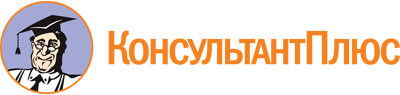 Постановление Губернатора Калужской области от 16.02.2011 N 41
(ред. от 21.07.2023)
"О создании общественного совета по координации деятельности национальных общественных объединений"
(вместе с "Положением о Совете по координации деятельности национальных общественных объединений при Губернаторе Калужской области")Документ предоставлен КонсультантПлюс

www.consultant.ru

Дата сохранения: 19.11.2023
 Список изменяющих документов(в ред. Постановлений Губернатора Калужской областиот 30.03.2011 N 103, от 01.08.2011 N 263, от 18.07.2012 N 347,от 05.10.2012 N 492, от 29.07.2013 N 307, от 26.05.2014 N 205,от 02.10.2014 N 400, от 08.12.2014 N 480, от 15.06.2015 N 236,от 20.11.2015 N 530, от 10.12.2015 N 556, от 20.04.2016 N 174,от 13.09.2016 N 392, от 19.10.2017 N 440, от 14.12.2018 N 568,от 11.12.2020 N 579, от 28.04.2021 N 192, от 28.03.2022 N 127,от 09.02.2023 N 55, от 21.07.2023 N 353)БашкатоваКарина Сергеевна-заместитель Губернатора Калужской области - руководитель администрации Губернатора Калужской области, председатель СоветаКалугинОлег Анатольевич-министр внутренней политики Калужской области, заместитель председателя СоветаСусловПавел Александрович-министр культуры и туризма Калужской области, заместитель председателя СоветаАвтушенкоНаталья Павловна-главный специалист отдела по работе с политическими партиями и национальными объединениями управления внутренней политики министерства внутренней политики Калужской области, секретарь СоветаЧлены Совета:АлександровАлександр Владимирович-советник общества с ограниченной ответственностью "Агро-Инвест" (по согласованию)АхметжановаЕвгения Андреевна-заместитель начальника управления - начальник отдела организации и проведения мероприятий в сфере молодежной политики управления молодежной политики Калужской областиБаткаевРинат Растямович-председатель местной религиозной организации мусульман города Малоярославца Калужской области (по согласованию)БородулинДмитрий Аркадьевич-начальник подразделения Управления Федеральной службы безопасности Российской Федерации по Калужской области (по согласованию)ВасюковаИрина Геннадьевна-временно исполняющий обязанности начальника отдела информации и общественных связей Управления Министерства внутренних дел Российской Федерации по Калужской области (по согласованию)ВитковскийВиктор Федорович-председатель общественного объединения украинцев Калужской области "Вiтчизна" (по согласованию)ГоловашкинаАлевтина Вячеславовна-директор государственного казенного учреждения Калужской области "Центр психолого-педагогической, медицинской и социальной помощи "Содействие", кандидат психологических наук (по согласованию)ГурбановАбульфат Гусу оглы-руководитель общественной организации "Калужская региональная азербайджанская национальная культурная автономия" (по согласованию)иерейИоанн Курбацкий-настоятель местной религиозной организации "Калужская Православная Старообрядческая Община во имя Знамения Пресвятыя Богородицы" (по согласованию)ИсаковЭдуард Викторович-председатель общины "Местная иудейская ортодоксальная религиозная организация "Калужская еврейская община" (по согласованию)КомисаренкоБорис Васильевич-помощник министра внутренней политики Калужской областиКривовСергей Иванович-директор инженерно-технологического института федерального государственного бюджетного образовательного учреждения высшего образования "Калужский государственный университет им. К.Э.Циолковского", кандидат педагогических наук, доцент (по согласованию)ПогосянВаспурак Вагинакович-учредитель Калужского регионального отделения Общероссийской общественной организации "Союз армян России" (по согласованию)протодиаконСергий Комаров-руководитель отдела Калужской епархии по взаимодействию с государственными структурами, обществом и СМИ Калужской епархии Русской православной церкви централизованной православной религиозной организации "Калужская митрополия Русской Православной Церкви (Московского патриархата)" (по согласованию)РуденкоАлексей Борисович-старший пастор местной религиозной организации христиан веры евангельской (пятидесятников) Церковь "Дом веры" г. Калуга (по согласованию)ТакаевСослан Русланбекович-председатель совета Калужского регионального отделения Общероссийской общественно-государственной организации "Ассамблея народов России" (по согласованию)ТерскихСергей Анатольевич-генеральный директор акционерного общества "Инвест Альянс" (по согласованию)ФалееваМайя Мизамировна-начальник отдела по делам некоммерческих организаций Управления Министерства юстиции Российской Федерации по Калужской области (по согласованию)ХостайМубарак Шах-директор автономной некоммерческой организации "Межнациональная община "Бахтар" (по согласованию)ХупенияГоча Мерианович-руководитель общественного объединения "Общество российско-грузинского взаимопонимания "Ибериони" (по согласованию)ШахбазовСултан Казанферович-председатель общественной организации "Местная дагестанская национально-культурная ассоциация" города Калуги (по согласованию)ЯмбулатовРашид Равилович-председатель совета общественной организации "Региональная татарская национально-культурная автономия Калужской области" (по согласованию)Список изменяющих документов(в ред. Постановлений Губернатора Калужской областиот 26.05.2014 N 205, от 09.02.2023 N 55)